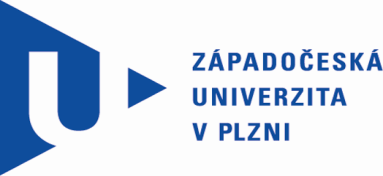 Kupní smlouva (dále jen „Smlouva“)uzavřená ve smyslu § 2079 a násl. a § 2358 a násl. zákona č. 89/2012 Sb., občanského zákoníku.I.Smluvní stranyKupující:						Západočeská univerzita v Plzni	sídlo:						Univerzitní 8, 306 14 Plzeň	zastoupený:		    		doc. Dr. RNDr. Miroslav Holeček, rektor		bank. spojení:			xxx		číslo účtu:				xxx	IČO:						49777513	DIČ:						CZ49777513	(dále jen „Kupující“) na straně jednéaProdávající:								ARC-H a.s.		sídlo/místo podnikání:				Doudlevecká 17, 301 38 Plzeňzastoupený: 							Václav Brunclík, předseda představenstva a.s.bank. spojení:						xxxčíslo účtu:							xxxIČO:									25246364DIČ:									CZ25246364ID datové schránky:				7sfnbyzzapsaný v OR vedeném Krajským soudem v Plzni, oddíl B, vložka 864(dále jen „Prodávající“) na straně druhé (společně dále také jako „smluvní strany“)VZHLEDEM K TOMU,  ŽEtato Smlouva je uzavírána na základě výsledků zjednodušeného podlimitního řízení podle zákona č. 134/2016 Sb., o zadávání veřejných zakázkách, ve znění pozdějších předpisů, (dále jen „ZZVZ“) 
k zadání veřejné zakázky na dodávky s názvem „Svařovací zařízení (III.)“;v rámci předmětné veřejné zakázky byla jako ekonomicky nejvýhodnější nabídka vyhodnocena nabídka Prodávajícího;Prodávající potvrzuje, že se v plném rozsahu seznámil s rozsahem a povahou dodávky týkající se předmětu výše uvedené veřejné zakázky, že jsou mu známy veškeré technické, kvalitativní a jiné podmínky a že disponuje takovými kapacitami a odbornými znalostmi, které jsou k plnění nezbytné;Prodávající výslovně potvrzuje, že prověřil veškeré podklady a pokyny Kupujícího, které obdržel do dne uzavření této Smlouvy i pokyny, které jsou obsaženy v zadávacích podmínkách, které Kupující stanovil pro zadání Smlouvy, že je shledal vhodnými, že sjednaná cena a způsob plnění Smlouvy obsahuje a zohledňuje všechny výše uvedené podmínky a okolnosti;Prodávající ve smyslu ust. § 5 odst. 1 zákona č. 89/2012 Sb., občanský zákoník, prohlašuje, že jako příslušník určitého povolání nebo stavu je schopen jednat se znalostí a pečlivostí, která je s jeho povoláním nebo stavem spojena. UZAVÍRAJÍ SMLUVNÍ STRANY TUTO SMLOUVUII.Předmět SmlouvyProdávající se v rozsahu a za podmínek stanovených touto Smlouvou zavazuje dodat Kupujícímu:Soubor moderních svařovacích zařízení včetně experimentálního, doplňkového a nástrojového vybavení a souvisejícího příslušenství pro výukové a výzkumné účely, kompletní systém pro sledování a vyhodnocování kvality svařování, základní WPS na MIG/MAG svařování, dále certifikáty a prohlášení o shodě, technickou dokumentaci v českém nebo anglickém jazyce v tištěné i elektronické podobě, uživatelskou příručku (návod k obsluze) v českém nebo anglickém jazyce v tištěné i elektronické podobě, řídící  a ovládací SW pro komerční i výukové účely s jednou časově neomezenou licencí - to vše dále též souhrnně označováno jako „Zboží“. Přesná specifikace Zboží je uvedena v Příloze č. 1 této Smlouvy, která tvoří její nedílnou součást. Prodávající se zavazuje, že dodá takové Zboží, které nabídl v rámci požadované technické kvalifikace při splnění technických podmínek a specifikací uvedených v zadávací dokumentaci ke shora uvedené veřejné zakázce. Zároveň se zavazuje, že dodané Zboží bude splňovat veškeré parametry požadované Kupujícím.Prodávající se zavazuje převést na Kupujícího vlastnické právo ke Zboží a Kupující se zavazuje věc převzít a uhradit kupní cenu za Zboží.Nedílnou součástí plnění Smlouvy je: doprava Zboží do místa plnění vč. jeho vykládky, manipulace a ustavení na místě určeném 	Kupujícím,uvedení Zboží do provozu, prověření bezchybné funkčnosti Zboží, zaškolení obsluhy přímo na dodaném Zboží v rozsahu 16 hod. pro 2 osoby obsluhy Zboží, poskytnutí maintenance/upgrade po dobu záruky pro modul/licenci dodaného SW, technická a e-mailová podpora v českém nebo anglickém jazyce min. po dobu záruky, a to v pracovní dny mezi 9:00 až 16:00 hodinou,dodání položkového seznamu náhradních dílů s aktuálními jednotkovými cenami (cenová úroveň r. 2017) a předpokládanými intervaly výměny, přičemž Kupující předpokládá, že po dobu 24 měsíců od okamžiku převzetí Zboží bude Zboží v provozu celkem 2.000 hodin. Součástí položkového seznamu musí být aktuální hodinová sazba technika (cenová úroveň 
r. 2017) a případné další nutné náklady spojené se servisní činností dodavatele (doprava do  místa plnění, ubytování apod., a to v aktuálních cenách). Prodávající předá výše uvedený položkový seznam náhradních dílů spolu s dalšími údaji Kupujícímu současně se Zbožím,poskytnutí záruky na Zboží v délce 24 měsíců.III.Doba a místo plnění3.1	Prodávající se zavazuje, že dodá Kupujícímu Zboží dle odst. 2.1, 2.2, 2.3 a splní veškeré povinnosti dle odst. 2.5 této Smlouvy nejpozději: do 30.5.2017 a to vzhledem k podmínkám OP VVV, tj. dodání Zboží vč. SW + certifikáty + prohlášení o shodě + dodání položkového seznamu náhradních dílů s předpokládanými intervaly výměny a včetně aktuální hodinové sazby technika - uvedeno v Příloze č. 1 Smlouvy – bod 1 až 7 a body 8.2. až 8.9., dodání základních WPS, dodání kompletního systému pro sledování a vyhodnocování kvality svařování; po dobu 24 (čtyřiadvaceti) měsíců od převzetí Zboží poskytovat – technickou a e-mailovou podpora v českém nebo anglickém jazyce + poskytnutí maintenance/upgrade po dobu záruky pro modul/licenci dodaného SW a záruky na Zboží – dle Přílohy č. 1 Smlouvy bod 8.1., 8.10. a 8.11.3.2	O předání a převzetí příslušné části Zboží bude smluvními stranami sepsán předávací protokol, který bude podepsán oběma smluvními stranami. Kupující je oprávněn odepřít převzetí Zboží v případě, že toto vykazuje vady či nedodělky.3.3	Místem plnění je Západočeská univerzita v Plzni, Univerzitní 22, místnost č. UD 009, 306 14 Plzeň. IV.Kupní cena a platební podmínkyKupní cena Zboží včetně plnění dle odst. 2.5 této Smlouvy (dále jen „kupní cena“) je stanovena dohodou smluvních stran a vychází z cenové nabídky Prodávajícího, kalkulované v rámci zadávacího řízení na předmět plnění této Smlouvy.A: [PRO PRODÁVAJÍCÍHO Z ČR] Kupující se zavazuje uhradit Prodávajícímu za dodání Zboží sjednanou kupní cenu ve výši 2 403 256,- Kč bez DPH (slovy: dvamilionyčtyřistatřitisícdvěstěpadesátšest korun českých),DPH činí 21 %, DPH činí 504 684,- Kč (slovy: pětsetčtyřitisícešestsetosmdesátčtyřikorun českých), kupní cena včetně DPH činí 2 907 940,- Kč (slovy: dvamilionydevětsetsedmtisícdevětsetčtyřicet korun českých).4.3	Kupní cena je sjednána jako nejvýše přípustná, včetně všech poplatků a veškerých dalších nákladů spojených s dodáním Zboží dle této Smlouvy. 4.4	Celková kupní cena za dodávku Zboží dle Smlouvy bude Kupujícím Prodávajícímu uhrazena Prodávajícímu jednou platbou, a to po dodání předmětu plnění smlouvy v rozsahu: dle Přílohy č. 1 Smlouvy – bod 1) až 7) - tj. dodávka technologie včetně dodávky technické dokumentace, uživatelské příručky, zaškolení obsluhy na dodaném Zboží. 4.5.	Kupující obdrží od Prodávajícího daňový doklad – fakturu v jednom originálním vyhotovení a jedné kopii. Přílohou faktury bude Předávací protokol a Protokol o zaškolení obsluhy Kupujícího. Oba protokoly budou podepsané oprávněnými zástupci obou smluvních stran. 4.6.	Kupující uhradí Prodávajícímu kupní cenu dle bodů shora uvedených, a to na základě vystaveného daňového dokladu – faktury se lhůtou splatnosti 30 dnů od řádného doručení daňového dokladu – faktury Prodávajícím Kupujícímu. 4.7	Daňový doklad – faktura musí obsahovat všechny náležitosti řádného účetního a daňového dokladu ve smyslu příslušných právních předpisů, zejména zákona č. 235/2004 Sb., o dani z přidané hodnoty, ve znění pozdějších předpisů. V případě, že faktura nebude mít odpovídající náležitosti, je Kupující oprávněn ji vrátit ve lhůtě splatnosti zpět Prodávajícímu k doplnění, aniž se tak dostane do prodlení se splatností. Lhůta splatnosti počíná běžet znovu od opětovného doručení náležitě doplněné či opravené faktury Kupujícímu.4.8	Kupní cena bude Kupujícím uhrazena na bankovní účet Prodávajícího uvedený v záhlaví této Smlouvy. Povinnost uhradit kupní cenu bude Kupujícím splněna v okamžiku připsání celé výše kupní ceny na bankovní účet Prodávajícího.4.9	Kupující neposkytuje zálohy na úhradu ceny plnění.4.10	V případě prodlení Kupujícího s úhradou faktury je Prodávající oprávněn uplatnit vůči Kupujícímu smluvní úrok z prodlení ve výši 0,05 % z dlužné částky za každý i jen započatý den prodlení s úhradou faktury. 4.11	Kupující je oprávněn započíst jakoukoli smluvní pokutu, kterou je povinen uhradit Prodávajícímu, proti fakturované kupní ceně.V.Práva a povinnosti smluvních stran5.1	Prodávající je povinen dodat předmět plnění za podmínek dle této Smlouvy Zboží musí být nové, kompletní, plně funkční a musí odpovídat technickým požadavkům specifikovaným v Příloze č. 1 této Smlouvy a musí být bez jakýchkoliv vad.5.2	Prodávající není oprávněn postoupit jakákoliv práva anebo povinnosti z této Smlouvy na třetí osoby bez předchozího písemného souhlasu Kupujícího.5.3	Prodávající souhlasí s tím, že jakékoliv jeho pohledávky vůči Kupujícímu, které vzniknou na základě této Smlouvy, nebude moci postoupit ani započítat jednostranným právním úkonem.5.4	Prodávající odpovídá Kupujícímu za újmu způsobenou porušením povinností podle této Smlouvy nebo povinnosti stanovené obecně závazným právním předpisem. Ujednáními o smluvní pokutě dle této Smlouvy není dotčen nárok Kupujícího na náhradu újmy (majetkové i nemajetkové), která převyšuje příslušnou smluvní pokutu dle této Smlouvy.5.5  Prodávající je povinen řádně uchovávat veškerou dokumentaci související s realizací předmětu plnění včetně účetnictví. Prodávající povinen poskytovat požadované informace a dokumentaci zaměstnancům nebo zmocněncům pověřených orgánů kontroly zakázky a je povinen vytvořit výše uvedeným osobám podmínky k provedení kontroly vztahující se k realizaci zakázky a poskytnout jim při provádění kontroly součinnost.5.6	Prodávající bere na vědomí, že podle § 2 písm. e) zákona č. 320/2001 Sb., o finanční kontrole ve veřejné správě, ve znění pozdějších předpisů, je osobou povinnou spolupůsobit při výkonu finanční kontroly. Orgány státní správy budou mít v rámci kontrol poskytovaných finančních prostředků právo přístupu, a to po dobu 10 let od ukončení veřejné zakázky, k těm částem nabídky, smlouvy 
a souvisejících dokumentů, které podléhají ochraně podle zvláštních právních předpisů (např. jako obchodní tajemství, utajované skutečnosti) za předpokladu, že budou splněny požadavky kladené právními předpisy (např. § 8, 9 a 20 zákona č. 255/2012 Sb., o kontrole, ve znění pozdějších předpisů). 5.7	Prodávající se zavazuje, že pokud v souvislosti s realizací této Smlouvy při plnění svých povinností přijdou jeho pověření pracovníci do styku s osobními/citlivými údaji ve smyslu zákona č. 101/2000 Sb., o ochraně osobních údajů, ve znění pozdějších předpisů, učiní veškerá opatření, aby nedošlo k neoprávněnému nebo nahodilému přístupu k těmto údajům, k jejich změně, zničení či ztrátě, neoprávněným přenosům, k jejich jinému neoprávněnému zpracování, jakož i k jejich jinému zneužití.5.8	Prodávající je povinen dodržet veškeré závazky obsažené v jeho nabídce do veřejné zakázky, která předcházela uzavření této Smlouvy.5.9	Prodávající bere na vědomí a souhlasí s tím, že tato smlouva bude uveřejněna na profilu Kupujícího ve smyslu ust. § 219 ZZVZ nebo v souladu se zák. č. zák. 340/2015 Sb. v registru smluv, pakliže podléhá zveřejnění, stejně tak jako bude uveřejněna výše skutečně uhrazené ceny za plnění předmětu z této smlouvy, a to ve lhůtách a způsobem uvedeným v ust. § 219 ZZVZ a jinými příslušnými předpisy. 5.10	Právo užívání software - licence je poskytována jako neomezená časově, teritoriálně, její cena je zahrnutá v kupní ceně Zboží, je převoditelné s právem sublicence a je postupitelné bez souhlasu Prodávajícího. Kupující není povinen tuto licenci využívat.  5.11	Prodávající tímto prohlašuje, že je oprávněn licence poskytnout ve prospěch Kupujícího bez jakýchkoli omezení ze strany třetích subjektů, přičemž předmětný software není zatížen jakýmikoli právy třetích subjektů ve smyslu zákona č. 121/2000 Sb., o právu autorském, ve znění pozdějších předpisů, ani jiných právních předpisů. Prodávající souhlasí a je srozuměn s tím, že pokud by kdokoli omezoval práva Kupujícího v souvislosti s poskytnutou licencí nebo mu bránil v jejich řádném výkonu, je Prodávající povinen na vlastní náklady takovému jednání zabránit a uhradit Kupujícímu vzniklou újmu. 5.12	V případě, že prohlášení uvedené Prodávajícím v bodě 5.11 se ukáže být nepravdivým, či licence bude v rozporu s výše uvedeným prohlášením Prodávajícího neplatná či poskytnuta v nedostatečném rozsahu, je Kupující oprávněn požadovat na Prodávajícím zaplacení smluvní pokuty ve výši 100 000,- Kč (sto tisíc korun českých). V takovémto případě je Kupující též oprávněn vyzvat Prodávajícího k dodatečnému zajištění licence v potřebném rozsahu, přičemž v případě nebude-li tato povinnost ze strany Prodávajícího splněna nejpozději do 30 kalendářních dnů ode dne obdržení výzvy Prodávajícím, má Kupující právo odstoupit od této Smlouvy. VI.Záruka za jakost, smluvní pokuty6.1 	Prodávající poskytuje na Zboží záruku za jakost v délce 24 měsíců. Záruční doba začne běžet dnem následujícím po dni podpisu příslušného předávacího protokolu o předání/převzetí Zboží dle Přílohy č. 1 Smlouvy – bodu 1 až 7. Záruka se nevztahuje na vady způsobené neodbornou manipulací či zásahem, nebo mechanickým poškozením Kupujícím.6.2	Prodávající je povinen po dobu záruky za jakost poskytovat bezplatně služby záručního servisu, a to v následujícím rozsahu a za následujících podmínek:v rámci záručního servisu bude Prodávající poskytovat veškeré servisní úkony tak, aby po celou výše uvedenou dobu záruky Zboží splňovalo požadavky Kupujícího specifikované v zadávací dokumentaci ke shora uvedené veřejné zakázce;úkony v rámci záručního servisu se rozumí zejména výměna/oprava vadných (nefunkčních) dílů a příslušenství, odstraňování vad Zboží či vad způsobených provozem Zboží, provádění seřizování a ověřování Zboží, provádění kalibrací a validací Zboží.  6.3	Prodávající je povinen poskytovat technickou podporu při uvedení Zboží do provozu a následnou telefonickou podporu, která musí být po dobu trvání záruky poskytována v pracovní dny (mezi 9:00 a 16:00 hod.) v českém nebo anglickém jazyce – po dobu záruky. Kupující je povinen písemně (mailem na adresu arc@arc-h.cz ohlásit Prodávajícímu záruční vady neprodleně poté, co je zjistí.V záruční lhůtě je Prodávající povinen odstraňovat reklamované vady, popřípadě uspokojit jiný nárok Kupujícího z vadného plnění, a to tak, že Prodávající nastoupí k odstranění vady ve lhůtě nejpozději do 7 kalendářních dnů od nahlášení vady Kupujícím Prodávajícímu telefonicky nebo písemně, nebude-li písemně dohodnuto jinak, přičemž v této souvislosti bere Prodávající na vědomí, že k odstranění vad může nastoupit v pracovní den v době od 9:00 hodin do 16:00 hodin. Nástupem k odstranění vady se rozumí dostavení se oprávněného zástupce Prodávajícího do sídla Kupujícího za účelem odstranění oznámené vady dodaného Zboží. V případě, že konec lhůty k nástupu na odstranění závad připadne na dobu mimo rozmezí uvedené výše a nebude-li mezi smluvními stranami dohodnuto jinak, je Prodávající povinen nastoupit k odstranění nahlášené vady v nejbližším možném termínu. V případě výskytu vady po dobu běhu záruční doby se záruční doba prodlužuje o dobu od oznámení vady Kupujícím Prodávajícímu po její odstranění Prodávajícím.Nedohodnou-li se smluvní strany písemně jinak, pak platí, že vada bude odstraněna nejdéle do 30 kalendářních dnů od nahlášení vady Kupujícím. Záruční vada je včas uplatněná odesláním ohlášení nejdéle v poslední den záruční lhůty.V případě nedodržení jakékoliv lhůty uvedené v článku 6.5 a 6.6 této Smlouvy, či lhůty jinak písemně dohodnuté, je Kupující oprávněn uplatnit na Prodávajícím smluvní pokutu ve výši 0,05 % z celkové kupní ceny bez DPH za každý i započatý den prodlení. V případě neplnění níže uvedené části předmětu Smlouvy Prodávajícím je Kupující oprávněn uplatnit na Prodávajícím smluvní pokutu ve výši:6.8.1.	v případě prodlení Prodávajícího s dodáním Zboží a splněním veškerých povinností uvedených v čl. II., odst. 2.1 až 2.5 této Smlouvy, je Kupující oprávněn požadovat na Prodávajícím zaplacení smluvní pokuty ve výši 0,1 % z celkové kupní ceny bez DPH za každý i započatý den prodlení. 6.8.2.  při opakovaném neposkytnutí technické a e-mailové podpory v záruční době - smluvní pokuta ve výši: 3.000,- Kč (za každou jednotlivou neposkytnutou podporu, lze ukládat opakovaně),6.8.3. v případě prodlení Prodávajícího s poskytnutím maintenance/upgrade po dobu záruky pro modul/licenci dodaného SW se Prodávající zavazuje uhradit Kupujícímu smluvní pokutu ve výši 0,05 % z celkové kupní ceny Zboží bez DPH za každý i započatý den prodlení, maximálně však 40.000,- Kč za jedno neposkytnutí maintenance/upgrade.VII.Odstoupení od SmlouvyOdstoupit od Smlouvy lze pouze z důvodů stanovených ve Smlouvě nebo zákonem.7.2  Od této Smlouvy může smluvní strana dotčená porušením povinnosti jednostranně odstoupit pro podstatné porušení této Smlouvy, přičemž za podstatné porušení této Smlouvy se zejména považuje: na straně Kupujícího zaplacení kupní ceny podle této Smlouvy ve lhůtě delší 60 dní po dni vystavení příslušné faktury, na straně Prodávajícího, jestliže byť i část Zboží nebude řádně dodána v dohodnutém termínu,  pokud nebude písemně dohodnuto jinak,na straně Prodávajícího, jestliže Zboží nebude mít vlastnosti deklarované Prodávajícím v této Smlouvě,na straně Prodávajícího, jestliže Prodávající neodstraní vady ve lhůtě stanovené Smlouvou od písemného nahlášení vady Kupujícím nebo v případě opakující se závady,na straně Prodávajícího, jestliže ve své nabídce v rámci veřejné zakázky, která předcházela uzavření této Smlouvy, uvedl informace nebo doklady, které neodpovídají skutečnosti a měly nebo mohly mít vliv na výsledek zadávacího řízení.7.3	Skončením účinnosti Smlouvy zanikají všechny závazky smluvních stran ze Smlouvy. Skončením účinnosti nebo jejím zánikem nezanikají nároky na náhradu újmy a zaplacení smluvních pokut sjednaných pro případ porušení smluvních povinností vzniklé před skončením účinnosti Smlouvy, a ty závazky smluvních stran, které podle Smlouvy nebo vzhledem ke své povaze mají trvat i nadále nebo u kterých tak stanoví zákon.VIII.Společná a závěrečná ustanoveníProdávající bere na vědomí, že Kupující je subjektem povinným zveřejňovat smlouvy dle zákona 
č. 340/2015 Sb., o zvláštních podmínkách účinnosti některých smluv, uveřejňování těchto smluv 
a o registru smluv, ve znění pozdějších předpisů (dále jen zák. 340/2015 Sb.).Smlouva nabývá platnosti dnem jejího uzavření, tj. dnem podpisu smlouvy oprávněnými zástupci obou smluvních stran. Účinnosti předmětná smlouva nabývá v souladu se zák. č. 340/2015 Sb., dnem jejího zveřejnění v registru smluv, které zajistí Kupující. Smluvní pokuty uplatňované dle této Smlouvy jsou splatné do třiceti (30) dnů od data, kdy byla povinné straně doručena písemná výzva k zaplacení smluvní pokuty ze strany oprávněné strany, a to na účet oprávněné strany uvedený v záhlaví této Smlouvy. 8.4	Veškeré změny či doplnění Smlouvy lze učinit pouze na základě písemné dohody smluvních stran. Takové dohody musí mít podobu datovaných, číslovaných a oběma smluvními stranami podepsaných dodatků Smlouvy.8.5	Nastanou-li u některé ze smluvních stran skutečnosti bránící řádnému plnění této Smlouvy, je povinna to ihned bez zbytečného odkladu oznámit druhé smluvní straně a vyvolat jednání zástupců Kupujícího a Prodávajícího.8.6	Vztahuje-li se důvod neplatnosti jen na některé ustanovení Smlouvy, je neplatným pouze toto ustanovení, pokud z jeho povahy, obsahu anebo z okolností, za nichž bylo sjednáno, nevyplývá, že jej nelze oddělit od ostatního obsahu Smlouvy.8.7	Smluvní strany budou vždy usilovat o smírné urovnání případných sporů vzniklých ze Smlouvy. Případné spory vzniklé z této Smlouvy budou řešeny podle platné právní úpravy věcně a místně příslušnými orgány České republiky. Smluvní strany sjednávají ve smyslu ustanovení § 89a zákona 
č. 99/1963 Sb., občanského soudního řádu, ve znění pozdějších předpisů, pro spory vyplývající z této Smlouvy či s touto Smlouvou související místní příslušnost Okresního soudu Plzeň – město, případně Krajského soudu v Plzni. 8.8	Smlouva se vyhotovuje ve 4 (čtyřech) stejnopisech, z nichž každý má platnost originálu. Každá ze smluvních stran obdrží po 2 (dvou) stejnopisech.8.9	Nedílnou součástí této Smlouvy je následující příloha:	Příloha č. 1 – Parametry dodávaného Zboží, požadavky na Zboží, položkový rozpočet8.10	Smluvní strany prohlašují, že si Smlouvu před jejím podpisem přečetly a s jejím obsahem bez výhrad souhlasí. Smlouva je vyjádřením jejich pravé, skutečné, svobodné a vážné vůle. Na důkaz pravosti a pravdivosti těchto prohlášení připojují oprávnění zástupci smluvních stran své vlastnoruční podpisy.V Plzni dne ……………………		V Plzni 28.4.2017Za Kupujícího:	Za Prodávajícího:__________________________	___			____________________________________POLOŽKOVÝ ROZPOČETSvařovací zařízení (III.)Prodávající: (jméno/obchodní firma):	[DOPLNÍ DODAVATEL]adresa místa podnikání / sídla:			[DOPLNÍ DODAVATEL]IČ:				[DOPLNÍ DODAVATEL]  Západočeská univerzita v Plznidoc. Dr. RNDr. Miroslav HolečekrektorARC-H a.s.Jan Faistčlen představenstva a.s. Příloha č. 1 Smlouvy – Parametry dodávaného Zboží, požadavky na Zboží, položkový rozpočetVeřejná zakázka: Svařovací zařízení (III.)Prodávající: ARC-H a.s., Doudlevecká 17, 301 38 PlzeňKupující:  Západočeská univerzita v Plzni, Univerzitní 8, 306 14  PlzeňTabulka prokazující splnění požadavkůProdávající zaručuje, že všechny níže uvedené minimální požadavky budou splněny v době předání Zboží.1)	MMA invertorový zdroj 220A -  dodání v počtu 2 ks         150A / 100%         Kupující požaduje lehký a přenosný; hmotnost  maximálně 10 kg         Napájecí napětí 400V         Možnost elektrody až do φ 5,0         Možnost doplnění na TIG         Svařovací kabel min. 5m2) TIG invertorový zdroj - vodou chlazený – AC/DC 300A - dodání v počtu 2 ks         180A / 100%         Napájecí napětí  400V         MIX TIG - speciální nastavitelné režimy proudu AC/DC pro svařování hliníku         Technologie pro stehování velmi tenkých plechů tl. pod 1 mm v milisekundách bez deformace materiálu        kupující požaduje zdroj lehce přemístitelný – hmotnost včetně vodního chlazení maximálně 35 kg         Možnost elektrody až do Ø 5,0 mm         Digitální řízení         Technologie pro zajištění snížení spotřeby energie         TIG hořák min. 4m         Pojezd3)	MIG/MAG – kompakt - invertorový zdroj – plynem chlazený 320A – dodání:  3  ks         180A / 100%         MIG/MAG hořák min. 4,5m, otočný krk         Napájecí napětí: 400V         Hmotnost maximálně 45 kg včetně podavače         Technologie pro zajištění snížení spotřeby energie         Osvětlení vnitřku podavače           Možnost připojení uhlíkové elektrody přes hořák a rovnání slabých plechů         Nastavení tloušťky materiálu a tvaru svaru na displeji, displej se zobrazením parametrů         4-kladkové podávání drátu         Adaptivní regulace – vizualizace na panelu         Manuální i synergické nastavení parametrů         Možnost uložení parametrů do paměti zařízení         Signalizace údržby podávání         Koncové plnění kráteru         Nastavení dofuku plynu         Pojezd4)	MIG/MAG/MMA, SynMIG, PulseMIG, DoublePulse - invertorový zdroj- vodou chlazený, digitálně řízený -  dodání v počtu 1 ks         Mezikabel mezi zdrojem a podavačem 1,8, podavač otočně uložen přímo na zdroji         450A / 60%         350A / 100%         MIG/MAG hořák min. 4,5m s otočným kloubem         Napájecí napětí: 400V         Kupující požaduje lehce přemístitelný zdroj,  hmotnost zdroje maximálně 40 kg a podavače bez cívky maximálně 15 kg         Kvůli místu ve svařovně co nejužší zdroj, šíře maximálně 440 mm         Komunikace hořák – zdroj         Funkce zúžení a koncentrování oblouku, vyšší produktivita – zvýšení rychlosti svařování, snížení deformací, snížení vneseného tepla         Možnost doplnění o mezipodavač  délky 25 m s regulací zakončený MIG/MAG hořákem. Kupující požaduje lehký a lehce přemístitelný zdroj do vnitřku nádob a pro výškové práce, preferuje úzké parametry: šířka, výška, délka, Ø. Velikost podavače taková, aby prošel otvorem o průměru 175 mm         Možnost uložení min 100 svařovacích parametrů pro MIG/MAG         Pojezd5) 	MIG/MAG/MMA, SynMIG, PulseMIG, DoublePulse - invertorový zdroj - vodou chlazený, digitálně řízený - dodání v počtu 1 ks         Mezikabel mezi zdrojem a podavačem 10m         450A / 60%         350A / 100%         MIG/MAG hořák min. 4,5m s otočným kloubem         Napájecí napětí: 400V         Kupující požaduje lehce přemístitelný zdroj, hmotnost zdroje maximálně 40 kg a podavače bez cívky  maximálně 15 kg         Kvůli místu ve svařovně co nejužší zdroj, šíře  maximálně 440 mm         funkce zúžení a koncentrování oblouku, vyšší produktivita – zvýšení rychlosti svařování, snížení deformací, snížení vneseného tepla         funkce svařování na dlouhý výlev drátu; rovnoměrný průvar i při změně délky výlevu drátu      funkce svařování kořene se zpětnou vazbou do svařovacího zdroje dle svařovací spáry; pro polohu PF mezeru v kořenové spáře 5mm bez podložky          funkce pro svařování tenkých plechů anebo pro svařování v polohách         funkce dálkového nastavení parametrů svařování pomocí tabletu nebo smartphonu         Elektronická komunikace hořák – zdroj         Možnost uložení min. 100 svařovacích parametrů pro MIG/MAGZefektivnění strojního automatizovaného svařování - Kupující požaduje možnost doplnění o technologii svařování „V“ svarů do úzkých mezer na podložku s trubičkovým drátem o celkovém úhlu rozevření 20⁰ při tloušťce materiálu cca 20 mm         Pojezd6)    Certifikáty + Prohlášení o shoděCertifikáty  ISO 9001, ISO 14001, OHSAS 18001 na všechny dodávané zdroje – první certifikát + poslední současně platnýProhlášení o shodě  (Declaration of conformity) vydané výrobcem zdrojů - na všechny dodávané zdroje7)	Kompletní systém pro sledování a vyhodnocování kvality svařování Podpora managementu, analýza dat, řízení výrobymožnost zpracování vlastních a sdílených dat do statistických výstupů resp. předání dat do IS zákazníka, který zpracovává data pro PM (Production Management)Dodání základních WPS (Welding procedure specifications) na MIG/MAG svařování.  WPS budou dodány v elektronické i papírové podobě.WPS vychází s mezinárodní normy ČSN EN 1090-2 a musí být schválené v souladu s EN ISO 15 612 – Stanovení a kvalifikace postupů svařování kovových materiálů, požadujeme minimálně 25 základních WPS pro plný drát (solid wire) – proces 135, 25 základních WPS pro trubičkový drát (fluxcored wire) – proces 136, 25 základních WPS pro plněnou elektrodu s kovovým práškem (metalcored electrode) – proces 138 schválených certifikovaným orgánem.  Jedná se o tupé a koutové svary ve všech polohách.Evidence základních dat – WPS, ID svářeče, přídavný materiál, plyn, svařovací zdrojelektronická evidence základních technických a jiných (HR) dat svařovací výrobymožnost propojení s informačním systémem zákazníka resp. jeho moduly jako např.:MM: Material Managemet (Řízení toku materiálu, Nákup a Sklady)PP: Production Planning (Plánování výroby)HR: Human Resources (Lidské zdroje)PM: Plant Maintenance (Údržba a servis)vlastní elektronická databáze WPS (Welding Procedure Specification – specifikace postupu svařování) resp. možnost komunikace s obdobnou databází informačního systému zákazníka, možnost údržby a aktualizaceSplnění požadavků nové normy EN 1090-1 resp. EN1090-2, EN1090-3 (Provádění ocelových konstrukcí a hliníkových konstrukcí)Evidence a vyhodnocování svařovacích parametrů (proud, napětí, čas, rychlost podávání)mobilní čtecí zařízení (3 ks) umožňující evidenci základních/vstupních dat před započetím konkrétního svaru – načtení WPS, ID svářeče, svařovacího zdroje, přídavného materiálu, plynu např. prostřednictvím čárového kódu (barcode)okamžitá validace těchto parametrů a v případě nesouladu vygenerování upozornění pro obsluhu i managementmobilní záznamové zařízení (3 ks) propojené se svařovacím zdrojem, které umožňuje zaznamenávání základních dat o prováděném svaru a jejich předání do centrální evidenceSW modul – centrální evidence dat o provedených svarech a hodnotách svařovacích parametrů, zpracování statistických přehledů a vyhodnoceníEvidence a vyhodnocování odchylek od WPSprůběžné sledování svařovacích parametrů prováděného svaru a v případě jejich nedodržení – upozornění na nepovolenou odchylkuNástroje pro správu svařovacích zdrojů (pravidelná údržba)přehledná elektronické evidence dat o jednotlivých svařovacích zdrojích umožňující zpracování statistických přehledů jakož i on-line sledování platnosti technických oprávnění a automatické generování požadavku na jejich obnoveníZaznamenávání historie opravPoužitelné pro MIG/MAG, TIG, MMAKompatibilní se všemi zdroji (např.: Fronius, Esab, Kemppi, atd.)Automatická aktualizace SW vybavení i technických dat (platnost norem)8)   OSTATNÍ POŽADAVKY  8.1. Technická a e-mailová podpora v českém nebo anglickém jazyce min. po dobu záruky, a to v pracovní dny mezi 9:00 až 16:00 hodinou.8.2. Součástí předmětu plnění  bude  dodání položkového seznamu náhradních dílů s aktuálními jednotkovými cenami (cenová úroveň r. 2016) a předpokládanými intervaly výměny, přičemž Kupující předpokládá, že po dobu 24 měsíců od okamžiku převzetí Zboží bude Zboží v provozu celkem 2.000 hodin. Součástí položkového seznamu musí být aktuální hodinová sazba technika (cenová úroveň r. 2016) a případné další nutné náklady spojené se servisní činností dodavatele (doprava do místa plnění, ubytování apod., a to v aktuálních cenách). Prodávající předá výše uvedený položkový seznam náhradních dílů spolu s dalšími údaji Kupujícímu současně se  Zbožím.  Kupující  pro vyloučení jakýchkoliv pochybností uvádí, že tento požadovaný seznam  bude sloužit pouze pro plánování činností a výdajů na straně Kupujícího v budoucích obdobích. 8.3. Doprava do místa plnění vč. vykládky Zboží, jeho manipulace a ustavení na místo určené Kupujícím8.4. Uvedení Zboží do provozu  8.5. Prověření bezchybné funkčnosti Zboží8.6. Dodávka technické dokumentace v českém nebo anglickém jazyce v tištěné nebo elektronické podobě8.7.  Dodávka uživatelské příručky (návodu k obsluze) v českém nebo anglickém jazyce v tištěné nebo elektronické podobě 8.8.  SW pro komerční i výukové účely s jednou časově neomezenou licencí8.9.  Zaškolení obsluhy přímo na dodaném Zboží v rozsahu 16 hod. pro 2 osoby obsluhy  Zboží 8.10. Poskytnutí maintenance/upgrade po dobu záruky pro modul/licenci dodaného SW8.11. Záruka na Zboží v délce 24 měsícůp.č.Zařízení (položka předmětu plnění)Počet ksCena za MJCena celkem (Kč bez DPH)1.MMA invertorový zdroj 220A234 996,-69 992,-2.TIG invertorový zdroj - vodou chlazený – AC/DC 300A2140 597,-281 194,-3.MIG/MAG – kompakt - invertorový zdroj – plynem chlazený 320A349 959,-149 877,-4.MIG/MAG/MMA, SynMIG, PulseMIG, DoublePulse - invertorový zdroj - vodou chlazený, digitálně řízený1170 579,-170 579,-5.MIG/MAG/MMA, SynMIG, PulseMIG, DoublePulse - invertorový zdroj - vodou chlazený, digitálně řízený1265 534,-265 534,-6.Základní WPS na MIG/MAG svařování, certifikáty, prohlášení o shodě, technická dokumentace, uživatelská příručka, položkový seznam náhradních dílů1190 400,-190 400,-7.Kompletní systém pro sledování a vyhodnocování kvality svařování 1952 000,-952 000,-8.SW pro komerční i výukové účely s jednou časově neomezenou licencí (na 5 ks zařízení – pol. - p.č. 1 až 5)1108 800,-108 800,-9.Doprava do místa plnění, uvedení do provozu, zaškolení obsluhy  181 600,-81 600,-10.Poskytnutí maintenance/upgrade po dobu záruky pro modul/licenci dodaného SW,technická a e-mailová podpora v českém nebo anglickém jazyce min. po dobu záruky1133 280,-133 280,-C e l k e m  (Kč bez DPH)C e l k e m  (Kč bez DPH)C e l k e m  (Kč bez DPH)C e l k e m  (Kč bez DPH)2 403 256,-